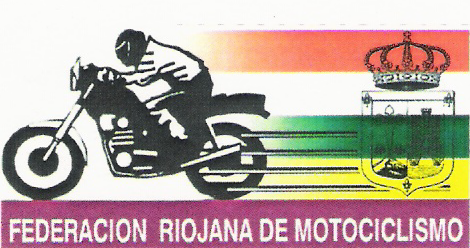 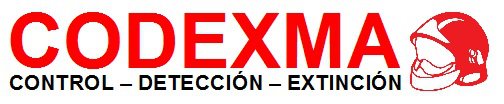 CAMPEONATO SOCIAL  DE LA RIOJA CICLOMOTORES  2014- AUTOMATICOS CLASICOS DORSALNONBREMOTO CLUBCORVO CORVO ARNEDOARNEDOVILLALOBAR VILLALOBARNEDOARNEDOCCCTOTALEQUIPOMOTOPROVINCIA61LUIS MARIA CIBRIANM.C.RIOJA202222251616121VESPINOS.NETVESPINOLA RIOJA28RUBEN RAMIREZM.C. RIOJA2525002525100VESPINOS.NETVESPINOLA RIOJA88JOSE A,VILLARREALM.C.RIOJA2220200181898TEAM -M.C.RVESPINOLA RIOJA7IÑAKI CIBRIANM.C.RIOJA181800222280VESPINOS.NETVESPINOVIZCAIA71 ROBERTO MAIROS M.C.RIOJA 0000202040VESPINOS .NET VESPINOVIZCAIA 242VICTOR SAENZM.C.RIOJA002500025RECAMBIENTTES VESPINONAVARRA